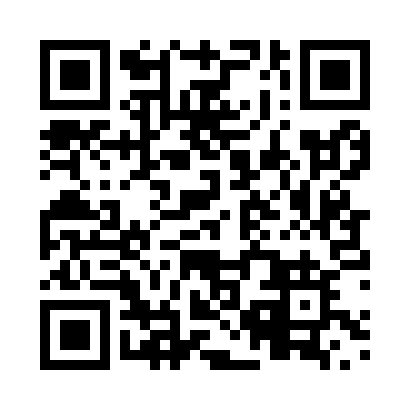 Prayer times for Orchard, Ontario, CanadaMon 1 Jul 2024 - Wed 31 Jul 2024High Latitude Method: Angle Based RulePrayer Calculation Method: Islamic Society of North AmericaAsar Calculation Method: HanafiPrayer times provided by https://www.salahtimes.comDateDayFajrSunriseDhuhrAsrMaghribIsha1Mon3:555:431:236:429:0310:522Tue3:555:431:236:429:0310:513Wed3:565:441:246:429:0310:514Thu3:575:451:246:429:0310:505Fri3:585:451:246:429:0210:496Sat3:595:461:246:429:0210:497Sun4:005:471:246:429:0210:488Mon4:015:471:246:419:0110:479Tue4:025:481:256:419:0110:4610Wed4:035:491:256:419:0010:4511Thu4:055:501:256:419:0010:4412Fri4:065:501:256:418:5910:4313Sat4:075:511:256:408:5910:4214Sun4:085:521:256:408:5810:4115Mon4:105:531:256:408:5710:4016Tue4:115:541:256:398:5710:3917Wed4:125:551:256:398:5610:3818Thu4:145:561:256:398:5510:3719Fri4:155:571:266:388:5410:3520Sat4:175:571:266:388:5310:3421Sun4:185:581:266:378:5210:3322Mon4:195:591:266:378:5210:3123Tue4:216:001:266:368:5110:3024Wed4:226:011:266:368:5010:2825Thu4:246:021:266:358:4910:2726Fri4:256:031:266:358:4810:2527Sat4:276:041:266:348:4710:2428Sun4:286:051:266:338:4510:2229Mon4:306:061:266:338:4410:2030Tue4:326:081:266:328:4310:1931Wed4:336:091:266:318:4210:17